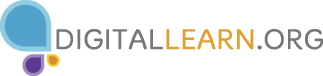 Design Document: Internet Basics Class DescriptionAre you an internet novice in need of more information? If so, sign up for Internet Basics! Learn basic internet terminology and how to navigate a browser, locate a website, identify common domains and stay safe while searching in this class.Curriculum TrackBasicsAudienceAdults Course Length90 minutesTraining MethodInstructor-led hands-onPurposeTo introduce new users to basic terminology, functionality, and navigation of internet browsers and websitesEquipment RequirementsProjector and projection screen; computers for instructor and participants with internet connections; laser pointer (recommended)Software RequirementsWindows 7, Google Chrome, Mozilla Firefox, Internet Explorer			Material RequirementsNotepaper, Pens or Pencils, Handouts, Activity Sheets, Participant SurveysLearning ObjectivesAt the end of the session, learners will be able to: Name at least one internet browser and identify its major featuresOpen a new browser tab without shutting the tab that is openSearch for a business and access its websitePerform a simple keyword search to locate informationAssessment Technique(s)Successful completion of activitiesContent OutlineAgenda (3 mins.)Outline the following topics that will be covered in class:Terminology & DescriptionsWeb Browsers & URLsSearch Tools & TipsInternet SafetyScavenger HuntTalking Points, Topics, and Activities (85 mins.)Terminology & Descriptions Define the following terms and illustrate each one with a graphic or screenshot/call-out box:The Internet: a system of interconnected global computer networks that allow people to share digital information with one anotherThe Web: a system of online documents that are linked together, like a spider webWeb Browser: a program that allows users to view Websites and navigate between them using hyperlinksAlso used to access web-based applications (like Yahoo mail) and to store/access documents using web services like Google DocsShare that the four most popular web browsers are Internet Explorer, Mozilla Firefox, Google Chrome and Safari and display their iconsWebsite: a collection of Web Pages that are linked together to present information about a business, group, organization or personWeb Page: an electronic document with text, images and other content that is accessed by clicking a hyperlink from the Results list in a Web BrowserHomepage: the landing page—or page that first appears—when accessing a Website Usually, it is the page that contains hyperlinks to all other Web Pages within the WebsiteThe Cloud: the term used to describe web-based applications and/or files that are accessed with a login and password from a shared remote serverACTIVITY: Have participants complete Activity #1 on the Activity SheetWeb browsers & URLsExplain the following concepts and illustrate each one with a graphic or screenshots/call out box:Address Bar: the area where you type in the address of the website you want to locate or keywords, if the exact name is not knownUsually begins with a www.something Search Box: the area used to enter keywords when the exact address is unknownNote: Some browsers only have a single Omnibox that functions as both the Address Bar and the Search box Tabs: the feature that allows users to have more than one Web Page/Website open at one time and easily move back and forth between themButtons: the feature that allows users to access specific Web Browser functions (such as refresh the page, move forward or back between screens, or return to the Homepage for the Web Browser)Share that a Web Address tells a computer the correct combination of letters, numbers, and/or characters to reach a particular website from any computer in the world; this is also why it is called a URL (Uniform Resource Locator)Explain that a URL contains NO SPACES and does not forgive spelling errors Share that the end of the URL provides information that may tell users something about the type of site it is, and list some of the common domains:.com = mostly commercial companies and businesses.edu = educational institutions.gov = government agency.info = informational.net = internet service provider (like Comcast and AT&T).org = mostly non-profits.mil = United States military branches.jp/au/de/mx/ru/es/uk etc. = country code domains (don’t recommend looking for information this way- recommend a keyword search instead)ACTIVITY: Have participants complete Activity #2 on the Activity Sheet Search tools and tipsShare that various search engines offer different tools to help people search for informationDemo Yahoo and Google to show differences in search tools like news, directions, weather and sportsShow and explain that search engines try to help by filling in frequently-paired words with the terms that were typed in (Use Gail Borden as the example)Explain and demo the following search tips:Use quotation marks around a phrase to search for only the terms inside the quotation marks (Use “Illinois State Fair” as the example)Use connector words AND, OR between keywords to broaden or narrow the search (Use Chicago AND events, then Use Chicago AND events OR museums in either Google or Yahoo to demonstrate the effect on results)If you aren’t getting an exact match, look for the following:Helpful hints from the search engine like “Also try,” or “Searches related to”Multiple pages of results (usually found all the way at the bottom of the screenExplain that the most relevant results MAY or MAY NOT appear at the top of the Results List on page one based on code logic used by the search enginesShare that results should be reviewed carefully before just clicking on the first linkACTIVITY: Have participants complete Activity #3 on the Activity SheetInternet safetyExplain that while the Internet provides lots of good information, services and opportunities for connecting with others, it is important to be aware of the risks associated with being onlineExplain and show an example of the following items, which can be used to increase online security:Secure websites: usually begin with https:// and/or show a lock icon or message to alert users that the website owner employs their own security team to ensure encryption of user information (Use a bank website as an example)Antivirus/Antimalware software: software that protects your computer from viruses or malware, like the Heartbleed bug (Show the antivirus software that the library uses, Kaspersky Endpoint, as an example)Share that some Internet Providers offer it for free to their customers (like Comcast and AT&T)Mention AVG Free Antivirus and Microsoft Security Essentials as some of the better free optionsSoftware/app updates: updates frequently provide fixes to flaws in the software in addition to enhanced user features (Show the Adobe Application Updater as an example)Share that strong passwords will thwart many hackers and provide the following recommendations for creating strong passwords:At least 7 charactersMix of upper/lower case lettersContain at least 1 numberContain a symbolUnique to the website (i.e., no repeat passwords)NOT stored in your email in a folder called PasswordsShare the website www.onguardonline.gov; explore the Protect Your Computer and Be Smart Online sections to show some additional resources for exploration after class is overACTIVITY: Have participants complete Activity #4 on the Activity SheetSCAVENGER HUNT: Have participants complete the Scavenger Hunt on the Activity SheetWrap up/closing (3 mins.)Highlight the upcoming technology classes and share the types of topics that will be coveredAsk if there are any other questions and answer those that were “parked” during the sessionThank participants for coming and ask them to complete the class survey before leaving